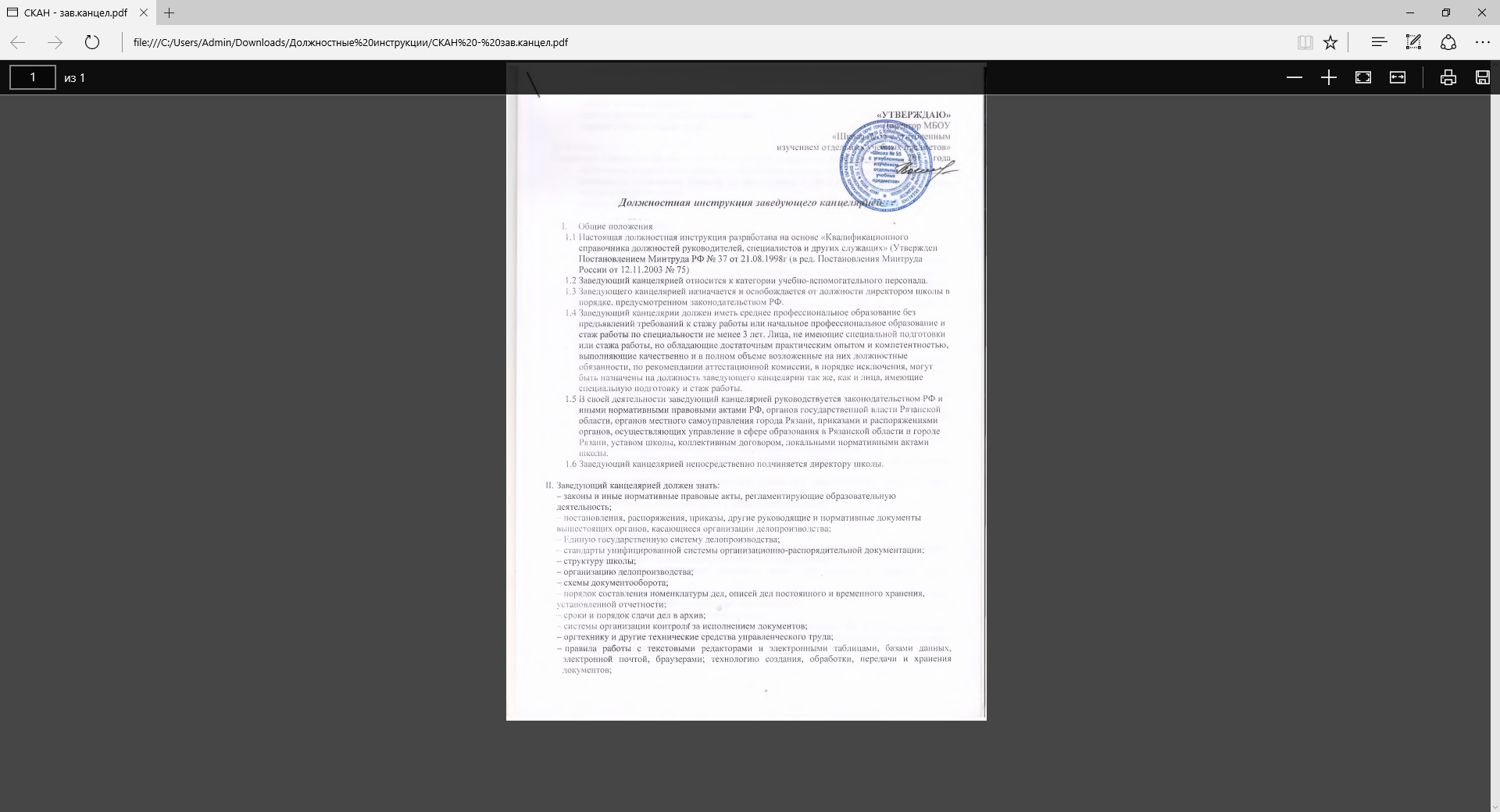 правила деловой переписки; правила внутреннего трудового распорядка; правила и нормы охраны труда.III. ФункцииОсновными направлениями деятельности заведующего канцелярией являются:обеспечение ведения документации в соответствии с положениями и инструкциями.выполнение технических функций по обеспечению и обслуживанию работы директора школы и его заместителей; ведение делопроизводства по канцелярии школы.IV. Должностные обязанностиЗаведующий канцелярией выполняет следующие должностные обязанности:организует работу канцелярии;осуществляет контроль за сроками исполнения документов и их правильным оформлением;принимает поступающую в школу корреспонденцию, передает ее в соответствии с указаниями директора школы в структурные подразделения или конкретным исполнителям для использования в процессе работы либо подготовки ответов;разрабатывает инструкции по ведению делопроизводства в школы и организует их внедрение;осуществляет контроль за правильным формированием, хранением и своевременной сдачей дел в архив, подготовку справок о соблюдении сроков исполнения документов;обеспечивает печатание и размножение служебных документов;участвует в подготовке созываемых руководством совещаний и организует их техническое обслуживание, оформление командировочных документов, регистрацию работников, прибывающих в командировку;ведет делопроизводство, в том числе и в электронной форме; подготавливает проекты приказов и распоряжений по движению контингента обучающихся, оформляет личные дела принятых на обучение, ведет алфавитную книгу обучающихся и учет часов учебной работы работников школы, обрабатывает и оформляет сдачу личных дел обучающихся в архив;выполняет различные операции с применением компьютерной техники по программам, предназначенным для сбора, обработки и представления информации;по поручению директора (его заместителя) составляет письма, запросы, другие документы, готовит ответы авторам обращений;работает в тесном контакте с директором школы (его заместителями), педагогическими работниками;выполняет правила по охране труда и пожарной безопасности.V. ПраваЗаведующий канцелярией имеет право:участвовать в управлении школой, защищать свою профессиональную честь и достоинство;свободно выбирать и использовать методы и методики работы;представлять на рассмотрение директора школы предложения по вопросам своей деятельности;получать от директора школы, заместителей директора и учителей информацию, необходимую для осуществления своей деятельности;повышать профессиональную квалификацию;иные права в соответствии с действующим законодательством РФ, трудовым договором (контрактом), Уставом школы, правилами внутреннего трудового распорядка школы, иными локальными актами школы;от имени школы осуществлять взаимодействие с соответствующими службами и сотрудниками других организаций в целях оперативного решения вопросов, входящих в его компетенцию.VI. ОтветственностьЗа неисполнение или ненадлежащее исполнение своих должностных обязанностей, нарушение законодательства РФ и иных нормативных правовых актов РФ, органов государственной власти Рязанской области, органов местного самоуправления города Рязани, приказов и распоряжений органов, осуществляющих управление в сфере образования в Рязанской области и городе Рязани, устава школы, коллективного договора, локальных нормативных актов школы заведующий канцелярией несет ответственность в соответствии с действующим законодательством РФ. VII. Взаимоотношения. Связи по должности.Заведующий канцелярией:работает в режиме нормированного рабочего дня по графику, составленному исходя из 40­часовой рабочей недели и утвержденному директором школы;самостоятельно планирует свою работу в соответствии с планом работы школы на учебный год;получает от директора школы информацию нормативно-правового и финансового характера, знакомится под расписку с соответствующими документами;систематически обменивается информацией по вопросам, входящим в его компетенцию, с другими работниками школы (в части, их касающейся);обо всей информации, полученной на совещаниях различного уровня, информирует директора школы непосредственно после ее получения.С должностной инструкцией ознакомлен (а), _____________    _____________________                                                                               (личная подпись)          (расшифровка подписи) «_____»_________________ ___________ г.                    (дата ознакомления)